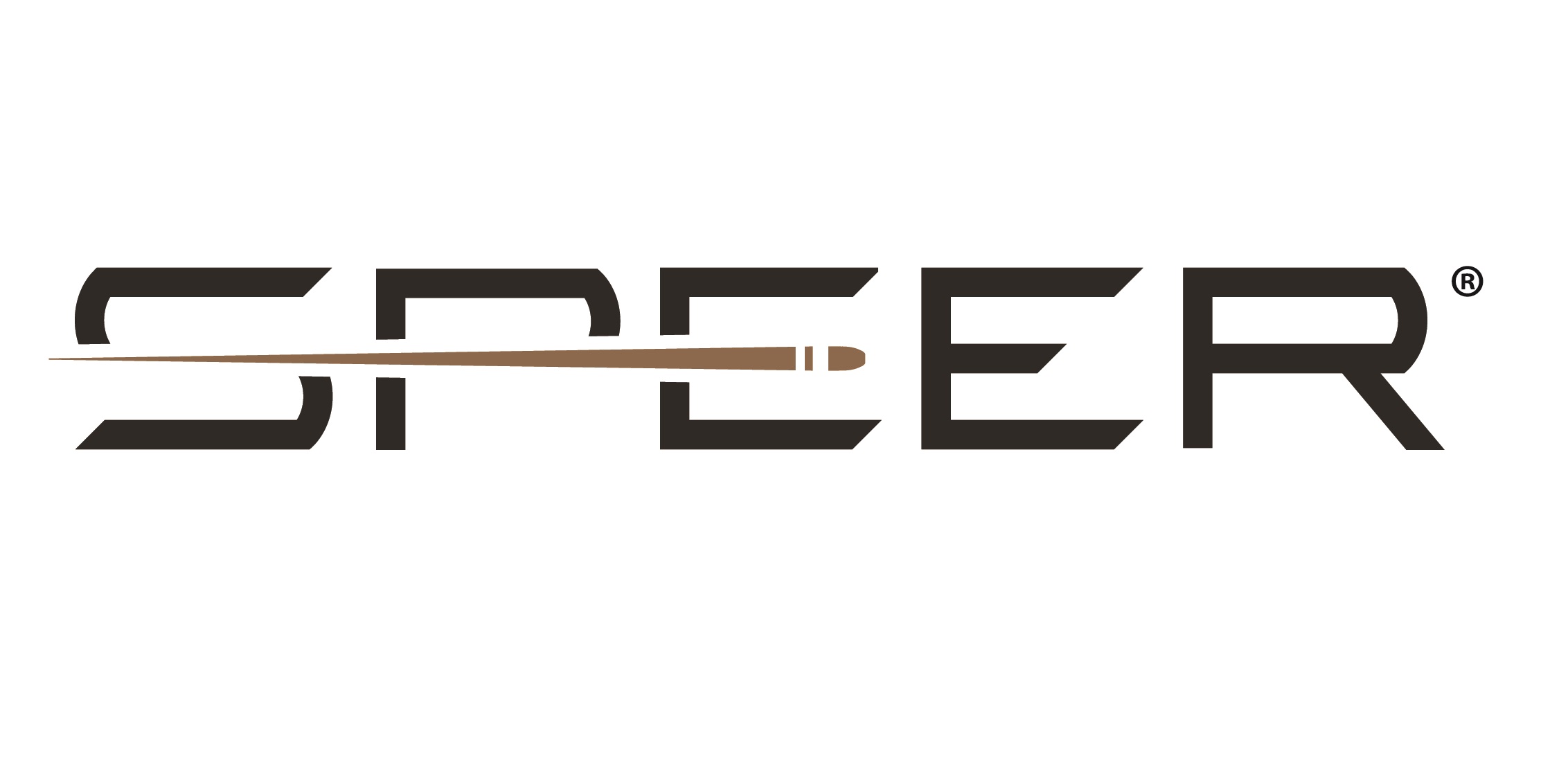 													 Contact: JJ ReichSr. Communications ManagerFirearms and Ammunition	(763) 323-3862FOR IMMEDIATE RELEASE 		 		  E-mail: pressroom@vistaoutdoor.comSpeer Secures Long-Term Ammunition Contract from New York City Police DepartmentLEWISTON, Idaho – July 16, 2018 – The New York City Police Department recently awarded Speer with a long-term contract for its 124-grain, 9mm Luger +P Gold Dot Duty ammunition. This five-year contract, up to $18 million, reflects the company’s industry-leading technologies and longstanding commitment to excellence in manufacturing Law Enforcement ammunition.“We are proud to support a majority of the nation’s law enforcement agencies and we will continue to focus on providing the best ammunition to their officers each and every day,” said Speer Ammunition President Jason Vanderbrink. “We are honored to be the ammunition brand of choice for the nation’s largest agency, the New York City Police Department. Speer Gold Dot duty and training rounds have a 20-year history supporting more than 35,000 NYPD officers who protect and serve their communities.”“Speer is the world leader in law enforcement and military ammunition,” continued Vanderbrink. “It is the company’s heritage and foundation. Our unwavering support for the brave men and women who keep us safe is not subject to political rhetoric or winning a contract. We are proud to stand with our law enforcement agencies through thick and thin.”Gold Dot was the first handgun ammunition loaded with true, bonded-core bullets. Speer’s exclusive Uni-Cor construction process bonds the jacket to the alloyed lead core one atom at a time. This process virtually eliminates core-jacket separation while guaranteeing uniform jacket thickness for superior accuracy.Each Gold Dot hollow-point cavity is tuned by caliber and bullet weight to ensure optimum expansion and penetration. Additional Gold Dot features include ultra-reliable CCI primers, plus high-powered, clean-burning propellants and nickel-plated brass cases for smooth function and extreme durability.Headquartered in Lewiston, Idaho, Speer has a long-standing reputation for making the world's finest bullets and in 1996 became one of the first U.S. ammunition manufacturers to achieve ISO 9001 certification for quality. The company manufactures a variety of bullets and cartridges for law enforcement, reloading and sporting applications.For more information on Speer, go to www.speer-ammo.com.About Speer Ammunition  Headquartered in Lewiston, Idaho, Speer is part of Vista Outdoor. The company has a long-standing reputation for making the world's finest bullets and in 1996 became one of the first U.S. ammunition manufacturers to achieve ISO 9001 certification for quality. The company manufactures a variety of bullets and cartridges for law enforcement, reloading and sporting applications. More information is available at www.speer-ammo.com. Speer is a brand of Vista Outdoor Inc., an outdoor sports and recreation company.###